26.2.21Handwriting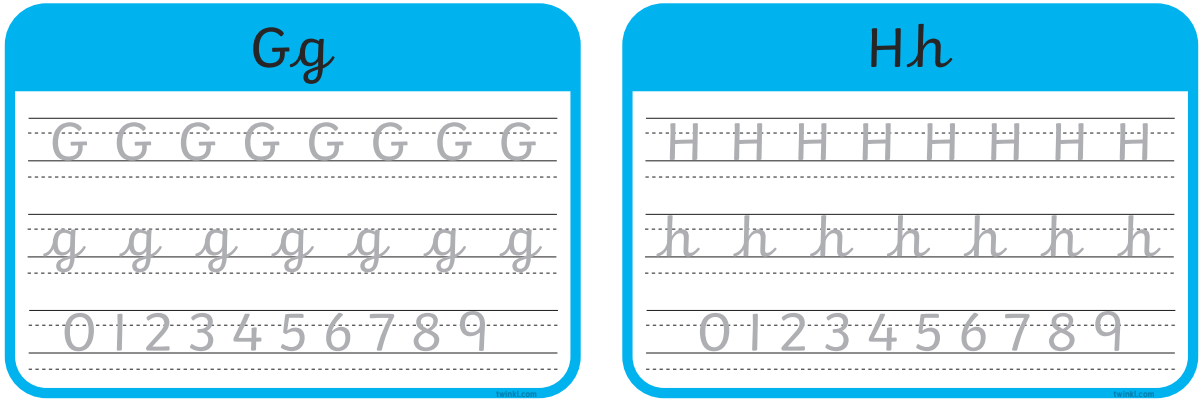 